«21» февраля 2018 года    № 4/163О внесении изменений в решение Собрания депутатов Комсомольского района Чувашской Республики от 28 февраля 2015г. № 2/240 «О создании добровольной народной дружины в Комсомольском районе Чувашской Республики»Руководствуясь Федеральным законом от 31 декабря 2017 года № 497-ФЗ «О внесении изменений в Федеральный закон «Об участии граждан в охране общественного порядка» в части совершенствования правового регулирования правоотношений в сфере охраны общественного порядка», Собрание депутатов Комсомольского района Чувашской Республики р е ш и л о:1. Внести в Положение о добровольной народной дружине в Комсомольском районе Чувашской Республики, утвержденное решением Собрания депутатов Комсомольского района Чувашской Республики от 28 февраля 2015г. № 2/240 «О создании добровольной народной дружины в Комсомольском районе Чувашской Республики», следующие изменения:а) пункт 3.4. считать пунктом 3.2.;б) в подпункте 8 пункта 4.11. слово «предшествовавшего» заменить словом «предшествующего», после слов «за совершенные» дополнить словом «умышленно».2. Настоящее решение вступает в силу после дня его официального опубликования.Глава Комсомольского района -Председатель Собрания депутатов Комсомольского района                                                                            Х.С.Идиатуллин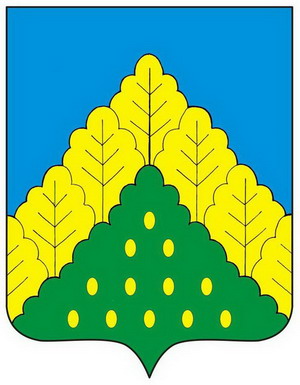 ЧĂВАШ РЕСПУБЛИКИНКОМСОМОЛЬСКИ РАЙОНĔНДЕПУТАТСЕН ПУХĂВĔЙЫШĂНУСОБРАНИЕ ДЕПУТАТОВКОМСОМОЛЬСКОГО РАЙОНАЧУВАШСКОЙ РЕСПУБЛИКИРЕШЕНИЕ